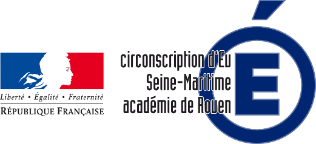 Ecole de XXXXXXXX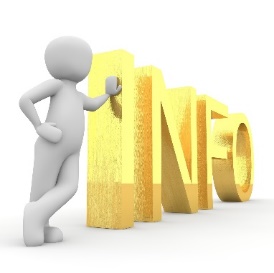 Points d’appui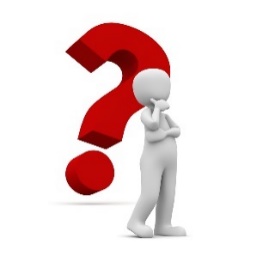 Points à améliorerInformations particulières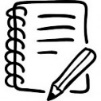 Objectif(s)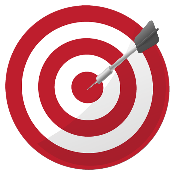 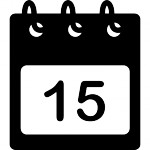 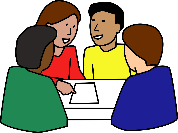 Plan d’actionsPlan d’actionsPlan d’actionsPlan d’actionsPlan d’actions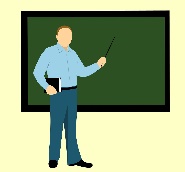 Enseignant / directeurEnseignant / directeur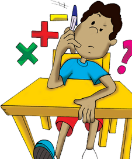 Elève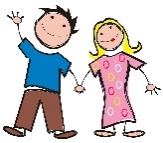 FamilleSignature(s): Signature(s): Signature(s): Signature(s): Signature :Signature :Signature(s) :Signature(s) :Bilan du PPRE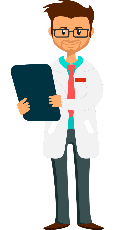 